21.06.2023 г.                                                                                                                    №2ПРОТОКОЛзаседания Антинаркотической комиссииПредседательствовал: Суркова Н.В.Присутствовали: Медведева О.А, Александрова Т.Х., Иванова Н.М, Рассказова Е.Г., Косов В.Ю., Любова Л.И. Приглашенные: Петров Л.Л., Петрова С. В., Иванова С.Ю.Повестка заседания:1. Об организации работы по выявлению и пресечению преступлений, совершенных несовершеннолетними в сфере незаконного оборота наркотиков, а также преступлений, связанных с вовлечением несовершеннолетних в совершение данных преступлений и склонением их к потреблению наркотических средств, психотропных веществ или их аналогов.2. О результатах проведения в 2022/23 учебном году социально-психологического тестирования и профилактических медицинских осмотров обучающихся образовательных организаций. Об организации профилактической работы с обучающимися «группы риска.3. О ходе реализации Стратегии государственной антинаркотической политики Российской Федерации на период до 2030 года и дополнительных мерах по противодействию распространению наркомании.4. Исполнение решений протокола Антинаркотической комиссии города Канаш от 29.03.2023 года №1 пункты 2.3, 2.4, 3.3.ХОД ЗАСЕДАНИЯ:1.	Об организации работы по выявлению и пресечению преступлений, совершенных несовершеннолетними в сфере незаконного оборота наркотиков, а также преступлений, связанных с вовлечением несовершеннолетних в совершение данных преступлений и склонением их к потреблению наркотических средств, психотропных веществ или их аналогов.Петров Лев ЛеонидовичРешили:1.1. Принять сведению доклады участников заседания.1.2. МКУ «Отдел образования и молодёжной политики администрации города Канаш Чувашской Республики» обеспечить проведение мероприятий, направленных на организацию занятости обучающихся во внеурочное время, в том числе на вовлечение в добровольческую (волонтерскую) деятельность.1.3. МКУ «Отдел образования и молодёжной политики администрации города Канаш Чувашской Республики», Комиссии по делам несовершеннолетних и защите их прав администрации города Канаш в рамках летней оздоровительной кампании 2023 года обеспечить охват несовершеннолетних, находящихся в трудной жизненной ситуации и состоящих на профилактическом учете в органах и учреждениях системы профилактики безнадзорности и правонарушений несовершеннолетних, различными формами отдыха, оздоровления и занятости.1.4. Руководителям учреждений среднего профессионального образования города Канаш провести с поступившими на первый курс обучения студентами беседы, встречи с приглашением сотрудников Отделения по контролю за оборотом наркотиков Отдела МВД России по городу Канашу и врача-нарколога БУ «Канашский медицинский центр» Минздрава Чувашии с целью разъяснения видов административной и уголовной ответственности за правонарушения, связанные с незаконным оборотом наркотиков в целях профилактики употребления наркотических средств.1.5.  Руководителям средних общеобразовательных школ города Канаш провести профилактические беседы с обучающимися восьмых – одиннадцатых классов по разъяснению видов административной и уголовной ответственности за правонарушения, связанные с незаконным оборотом наркотиков и их немедицинским потреблением, и распространением.1.6 Отделу МВД России по городу Канашу и БУ «Канашский медицинский центр» Минздрава Чувашии, принять активное участие в встречах, проводимых со студентами первых курсов, поступивших на обучение осенью 2023 года с целью разъяснения видов административной и уголовной ответственности за правонарушения, связанные с незаконным оборотом наркотиков; в целях профилактики употребления наркотических средств.2. О результатах проведения в 2022/23 учебном году социально-психологического тестирования и профилактических медицинских осмотров обучающихся образовательных организаций. Об организации профилактической работы с обучающимися «группы риска.Александрова Татьяна Ханатиевна, Петрова Светлана ВладимировнаРешили:2.1 Принять информацию к сведению.2.2. Руководителям образовательных учреждений 2023/24 учебном году -обеспечить максимальных охват социально-психологическим тестированием лиц состоящие на профилактическом учете;-принять меры по совершенствованию профилактической работы с несовершеннолетними и молодежью, в том числе с учетом результатов социально-психологического тестирования;-провести совместно с субъектами профилактики уроки антинаркотической направленности;-провести родительские собрания с приглашением сотрудников отделения по контролю за оборотом наркотиков Отдела МВД России по городу Канашу.2.3. МБНОУ «Центр психолого-педагогической, медицинской и социальной помощи «Азамат» города Канаш Чувашской Республики продолжить работу с обучающимися попавшими в «зону риска».2.4 БУ «Канашский Межтерриториальный медицинский центр» Минздрава Чувашии разработать методические рекомендации для проведения в общеобразовательных организациях уроков антинаркотической направленности для детей и их родителей;продолжить проведение профилактических медицинских осмотров лиц, обучающихся в образовательных организациях города Канаша, в том числе с учетом результатов социально-психологического тестирования.3. О ходе реализации Стратегии государственной антинаркотической политики Российской Федерации на период до 2030 года и дополнительных мерах по противодействию распространению наркомании.Петров Лев Леонидович, Петрова Светлана ВладимировнаРешили:           3.1 Принять информацию к сведению.           3.2 Членам Антинаркотической комиссии рекомендовать обеспечить в 2023 году реализацию Стратегии государственной антинаркотической политики Российской Федерации на период до 2030 года в городе Канаш Чувашской Республики.           3.3 Рекомендовать Отделу МВД России по городу Канашу в июле-сентябре 2023 г. организовать проведение оперативно-профилактических мероприятий, направленных на выявление мест и очагов произрастания наркосодержащих растений и их уничтожение.4. Исполнение решений протокола Антинаркотической комиссии города Канаш от 29.03.2023 года №1 пункты 2.3, 2.4, 3.3.Медведева Ольга АндреевнаРешили:4.1 Принять информацию о проделанной работе к сведению.4.2 Держать на контроле исполнение данных пунктов протокола на постоянной основе.Заместитель председателя Антинаркотической комиссии                                                                    Н.В. СурковаСекретарь Антинаркотической комиссии                                                  О.А. МедведеваЧӑваш РеспубликинКАНАШ ХУЛААДМИНИСТРАЦИЙЕКанаш хули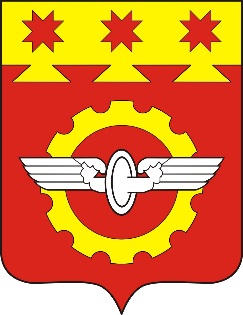 АДМИНИСТРАЦИЯГОРОДА КАНАШ                                                                                                                                     Чувашской Республикиг. Канаш